5   PROPOSAL FORM 5 - STANDARD PROPOSAL FORMFOR HURRICANE HARVEYPROFESSIONAL PROJECT MANAGEMENT SERVICESA BCDClassificationTotal Salary RateEstimated
 Hours
(2 years)Total Salary
(B x C)Project Manager 
(2 Full-time employees)8,320CAD/Designer 
(1 part-time employee)2,179Scheduler
(1 part-time employee)1,896Cost Estimator
(1 part-time employee)1,896Administrative 
(2 Full-time employees)8,320TotalsTotalsTotals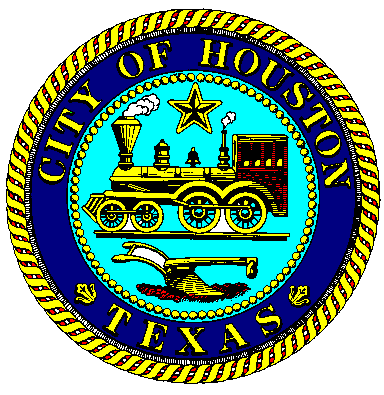 